All Saints Preschool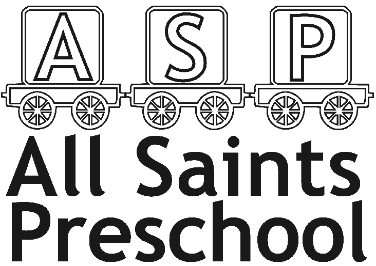 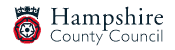 c/o All Saints Primary SchoolSt Catherine’s Road                                             Winchester                                            SO23 0PS                                                 allsaintspreschool@hotmail.co.uk         07871195724                                                                    Registered Charity No. 1038416                                                                                         Ofsted URN 109970Privacy Notice – ParentsIntroductionWe are committed to ensuring that any personal data we hold about you and your child is protected in accordance with data protection laws and is used in line with your expectations.This privacy notice explains what personal data we collect, why we collect it, how we use it and how we protect it.What personal data do we collect?We collect personal data about you and your child to provide care and learning that is tailored to meet your child’s individual needs. We also collect information in order to verify your eligibility for free childcare as applicable.Personal details that we collect about your child include:your child’s name, date of birth, address, health and medical needs, development needs, and any special educational needs. A formal identification of your child is required, which may be sight of an original birth certificate or passport. The number from the document provided is recorded on the application form. where applicable we will obtain child protection plans from social care professionals and health care plans from health professionals.We will also ask for information about who has parental responsibility for your child and any court orders pertaining to your child.Personal details that we collect about you include:your name, home and work address, phone numbers, emergency contact details, and family details.This information will be collected from you directly in the application and registration forms.If you apply for up to 30 hours free childcare, we will also collect:your national insurance number or unique taxpayer reference (UTR), if you’re self-employed. we may also collect information regarding benefits and family credits that you are in receipt of.Why do we collect this information and the legal basis for handling your data?We use personal data about you and your child in order to provide childcare services and fulfil the contractual arrangement you have entered into. This includes using your data to:contact you in case of an emergencysupport your child’s wellbeing and developmentmanage any special educational, health or medical needs of your child whilst at our settingcarry out regular assessment of your child’s progress and to identify any areas of concernmaintain contact with you about your child’s progress and respond to any questions you may haveissue you with invoices to pay for your child’s careprocess your claim for up to 30 hours free childcare (only where applicable)keep you updated with information about our service.With your consent through the registration form, we will also record your child’s activities for their individual learning record. This will include photographs and videos. You will have the opportunity to withdraw your consent at any time, by confirming so in writing.We have a legal obligation to process safeguarding related data about your child should we have concerns about their welfare. We also have a legal obligation to transfer records and certain information about your child to the school that your child will be attending (see 5.4 Transfer of Records to school policy).Who do we share your data with?In order for us to deliver childcare services we will also share your data, as required, with the following categories of recipients:Ofsted – during an inspection or following a complaint about our servicethe Local Authority (where you claim up to 30 hours free childcare, as applicable)the government’s eligibility checker (as above)our insurance underwriter (when applicable)the school that your child will be moving on tooutside agencies involved in the development of your child (such as Speech Therapy services / Area Inclusion Co-ordinator) We will also share your data:if we are legally required to do so, for example, by law, by a court or the Charity Commissionto enforce or apply the terms and conditions of your contract with usto protect your child and other children; for example by sharing information with social care or the policeif it is necessary to protect our or others rights, property or safetyif we transfer the management of the setting, in which case we may disclose your personal data to the prospective buyer so they may continue the service.We will never share your data with any other organisation to use for their own purposes How do we protect your data?We protect unauthorised access to your personal data and prevent it from being lost, accidentally destroyed, misused, or disclosed by:storing paper records in lockable filing cabinets/cupboardsstoring electronic records on password protected single user electronic devices (laptops, memory sticks and tablets).How long do we retain your data?we retain your child’s personal data for up to 3 years after your child no longer uses our setting, or until our next Ofsted inspection after your child leaves our settingmedication records and accident records are kept for longer according to legal requirements. your child’s learning and development records are maintained by us and transferred to you when your child leavesthe electronic learning journal is deleted from Tapestry 90 days after your child leaves the settingdata about you and your child given for the purposes of applying for up to 30 hours free childcare is retained for six years from the date of the application.In some instances (child protection, or other support service referrals) we are obliged to keep your data for longer if it is necessary to comply with legal requirements (see our Children’s and Provider Records policies).Automated decision-making We do not make any decisions about your child based solely on automated decision-making. Your rights with respect to your dataYou have the right to:request access, amend or correct your/your child’s personal datarequest that we delete or stop processing your/your child’s personal data, for example where the data is no longer necessary for the purposes of processingrequest that we transfer your, and your child’s personal data to another personIf you wish to exercise any of these rights at any time or if you have any questions, comments or concerns about this privacy notice, or how we handle your data please contact us. Our Data Protection Officer is Katy Toms – allsaints.bookeeper@gmail.com. If you continue to have concerns about the way your data is handled and remain dissatisfied after raising your concern with us, you have the right to complain to the Information Commissioner Office (ICO). The ICO can be contacted at Information Commissioner’s Office, Wycliffe House, Water Lane, Wilmslow, Cheshire, SK9 5AF or ico.org.uk/Changes to this noticeWe keep this notice under regular review. You will be notified of any changes where appropriate.